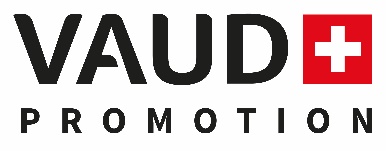 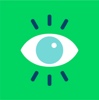 Lausanne, 07. JuniDas Waadtland vibriert für das FahrradVaud Promotion lanciert heute, nur wenige Tage vor der mit Spannung erwarteten Durchfahrt der Tour de France durchs Waadtland, seine nationale Fahrrad-Kampagne. Diese soll die Bevölkerung dazu animieren, den Kanton auf zwei Rädern zu entdecken. Die Marke «VAUD+» wird mit ihren «CERTIFIÉ D'ICI»-Produkten (hier zertifiziert) künftig bei wichtigen internationalen Sportereignissen präsent sein. Die Kampagne beabsichtigt, dieses nachhaltige Fortbewegungsmittel zu fördern und dem Bewegungsmangel entgegen zu wirken.Anhang:Nützliche Links: Marke VAUD+Label VAUD+ CERTIFIÉ D’ICI Für weitere Informationen (Medien)Ursula Krebs und Gere Gretz, Medienstelle Waadtland, c/o Gretz Communications AG, Zähringerstr. 16, 3012 Bern, Tel. 031 300 30 70, E-mail: info@gretzcom.ch